Nom/Prénom: _______________Exercice 1 – Grammaire Souligne tous les verbes au présent – Underline all the verbs in the present tensemanger		dansais		suis			avoir		finissons		    jouent		    vendre		    été			dormi	irai		         vais		          fais		       étais		  voyages	sortir			est			étudierai	      	vendez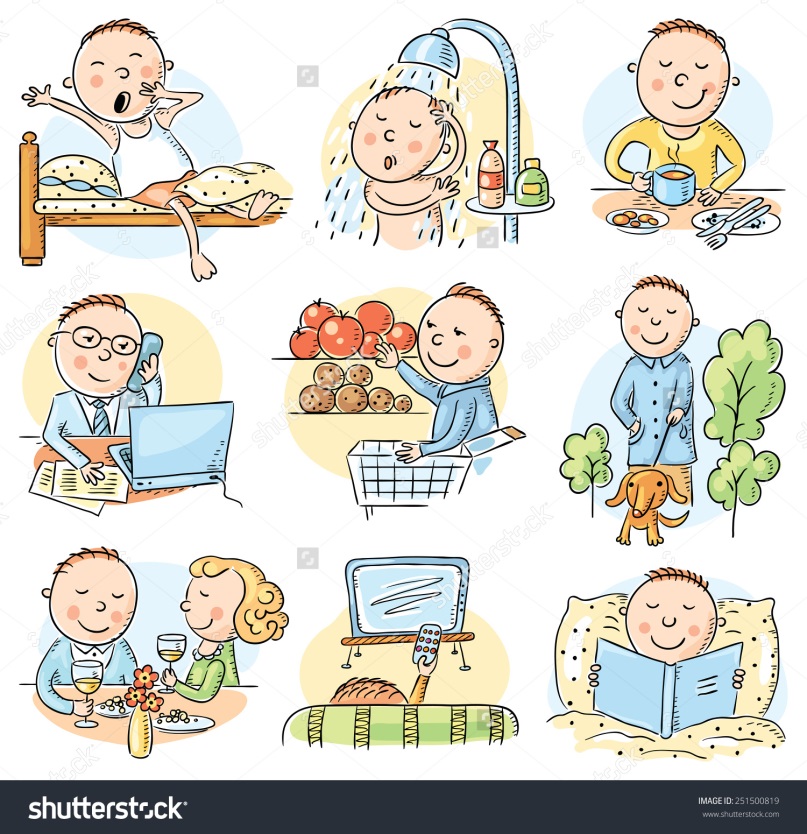 Exercice 2 – Grammaire Ecris un maximum de verbes à l’infinitif, pour décrire les activités de Monsieur Dupont (y compris des verbes réfléchis!) – Write a maximum number of verbs in the infinitive form, to describe the activities of Mr Dupont (including reflexive verbs!)___________________________________________________________________________________________________________________________________________________________________________________________________________________________________________________________________________________________________________________________________________________________________________________________________________________________________________________________________________________________________________________________________________________________________________________________________________________________________________________________________________________________________________________________________________________________________________________________________________________________________________________________________________________________________________________________________________________________________________________________________________________________________________________________________________________________________________________________________________________________________________________________________________________________________________________________________________________________________________________________________________________________________________________________________________________________________________________________________________________________________________________________________________________________________________________________________________________________________________________________________________________________________________________________________________________________________________________________________________________________________________________________________________________________________________________________________________________________________________________________________________________________________________________________________________________________________________________________________________________________________________________________________________________________________________________________________________________________Exercice 3 – C’est l’heure d’être créatif! – Time to get creative!Décris la journée de Monsieur Dupont en détail à la 3ème personne du singulier (tu peux inclure l’heure!) – Describe Mr Dupont’s day in detail in the 3rd person singular (you can include the time!)100 mots MINIMUM (mais pas de maximum!)____________________________________________________________________________________________________________________________________________________________________________________________________________________________________________________________________________________________________________________________________________________________________________________________________________________________________________________________________________________________________________________________________________________________________________________________________________________________________________________________________________________________________________________________________________________________________________________________________________________________________________________________________________________________________________________________________________________________________________________________________________________________________________________________________________________________________________________________________________________________________________________________________________________________________________________________________________________________________________________________________________________________________________________________________________________________________________________________________________________________________________________________________________________________________________________________________________________________________________________________________________________________________________________________________________________________________________________________________________________________________________________________________________________________________________________________________________________________________________